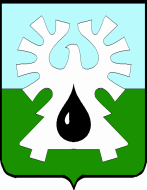 ГОРОДСКОЙ ОКРУГ УРАЙХАНТЫ-МАНСИЙСКОГО АВТОНОМНОГО ОКРУГА – ЮГРЫ     ДУМА ГОРОДА УРАЙПРОТОКОЛзаседания Думы города Урай шестого созыва23.09.2021                                                                                                           №5009-00 час.Председательствующий: Александрова Г.П. - председатель Думы города.Присутствовали На заседании присутствует 12 депутатов, имеется 2 доверенности отсутствующих депутатов (прилагаются).  Пятидесятое заседание Думы города Урай является правомочным.На заседании так же присутствовали:В период с 25.06.2021 по 22.09.2021 Думой города Урай в заочной форме принято 14 решений Думы города Урай:1. №56 от 15.07.2021 «О награждении Благодарственным письмом Думы города Урай»;Результат голосования: «за»- 12, не приняли участие в голосовании - 3 (решение и лист опроса прилагаются).2. №57 от 26.07.2021 «О награждении Почетной грамотой Думы города Урай»;Результат голосования: «за»- 13, не приняли участие в голосовании - 2 (решение и лист опроса прилагаются).3. №58 от 26.07.2021 «О награждении Благодарственным письмом Думы города Урай»;Результат голосования: «за» - 13, не приняли участие в голосовании - 2 (решение и лист опроса прилагаются).4. №59 от 12.08.2021 «О назначении публичных слушаний»;Результат голосования: «за»- 13, не приняли участие в голосовании - 2 (решение и лист опроса прилагаются).5. №60 от 12.08.2021 «О признании утратившим силу решения Думы города Урай»;Результат голосования: «за»- 11, не приняли участие в голосовании - 4 (решение и лист опроса прилагаются).6. №61 от 30.08.2021 «О Положении о муниципальном жилищном контроле на территории города Урай»;Результат голосования: «за»- 11, не приняли участие в голосовании - 4 (решение и лист опроса прилагаются).7. №62 от 30.08.2021 «О Положении о муниципальном земельном контроле на территории города Урай»;Результат голосования: «за»- 11, не приняли участие в голосовании - 4 (решение и лист опроса прилагаются).8. №63 от 30.08.2021 «О Положении о муниципальном лесном контроле на территории города Урай»;Результат голосования: «за»- 11, не приняли участие в голосовании - 4 (решение и лист опроса прилагаются).9. №64 от 30.08.2021 «О Положении о муниципальном контроле в сфере благоустройства на территории города Урай»;Результат голосования: «за»- 11, не приняли участие в голосовании - 4 (решение и лист опроса прилагаются).10. №65 от 30.08.2021 «О Положении о муниципальном контроле за исполнением единой теплоснабжающей организацией обязательств по строительству, реконструкции и (или) модернизации объектов теплоснабжения на территории города Урай»;Результат голосования: «за» - 11, не приняли участие в голосовании - 4 (решение и лист опроса прилагаются).11. №66 от 30.08.2021 «О Положении о муниципальном контроле на автомобильном транспорте, городском наземном электрическом транспорте и в дорожном хозяйстве в границах города Урай»;Результат голосования: «за» - 11, не приняли участие в голосовании - 4 (решение и лист опроса прилагаются).12. №67 от 15.09.2021 «О награждении Благодарственным письмом Думы города Урай»;Результат голосования: «за» - 12, не приняли участие в голосовании - 3 (решение и лист опроса прилагаются).13. №68 от 15.09.2021 «О награждении Благодарственным письмом Думы города Урай»;Результат голосования: «за»- 12, не приняли участие в голосовании - 3 (решение и лист опроса прилагаются).14. №69 от 21.09.2021 «О награждении Благодарственным письмом Думы города Урай»;Результат голосования: «за»- 12, не приняли участие в голосовании - 3 (решение и лист опроса прилагаются).Председательствующий: Провел церемонию награждения:     1.  сотрудников организаций,  учреждений города Благодарностью председателя Думы города;     2. сотрудников аппарата Думы Благодарственным письмом Думы города.   Председательствующий: Предложил депутатам Думы принять проект повестки пятидесятого заседания Думы города Урай за основу. Поставил предложение на голосование.РЕШИЛИ: Принять проект повестки пятидесятого заседания Думы города Урай за основу.Результат голосования: единогласно.Председательствующий: Поставил на голосование предложение об утверждении повестки пятидесятого заседания Думы города Урай в целом. РЕШИЛИ: Утвердить повестку пятидесятого заседания Думы города Урай в целом:Результат голосования: единогласно.РЕШИЛИ: Утвердить регламент работы пятидесятого заседания Думы города Урай: - докладчикам по вопросам повестки - до 10 минут;-  выступающим в прениях - до 3 минут;-  перерыв - на 20 минут через полтора часа работы. Результат голосования: единогласно.Вопрос докладчику:Александрова Г.П.: Сколько раз и на какие нужды администрация города реализовывала предоставленное Думой города право на расходование бюджетных средств в летний период без согласования с Думой города?Тулупов А.Ю., председатель комиссии по экономике, бюджету, налогам и муниципальной собственности озвучил решение комиссии.Тулупов А.Ю., председатель комиссии по экономике, бюджету, налогам и муниципальной собственности озвучил решение комиссии.(Информация прилагается)Тулупов А.Ю., председатель комиссии по экономике, бюджету, налогам и муниципальной собственности озвучил решение комиссии.(Информация прилагается)Вопрос докладчику:Бабенко А.В.: Каковы пути решения по следующим вопросам:1. Об отсутствии тренера по спортивной гимнастике.2. О наличии тренера по адаптивной физической культуре.3. О  недостаточном финансировании выездов детей на соревнования.4. О причинах уменьшения заработной платы у тренеров.Архипов В.В.: Дал ответы на заданные вопросы.Акчурин М.Р.: Зависит ли заработная плата тренеров от результатов работы?Александрова Г.П.: 1. С чем связано возрождение работы с молодежью?2. О включении строительства школы в федеральную программу.Новоселова С.П.: Дала пояснение.Величко А.В., председатель комиссии по социальной политике озвучил решение комиссии.(Информация прилагается)Величко А.В., председатель комиссии по социальной политике озвучил решение комиссии.Вопрос докладчику:Акчурин М.Р.: Почему произошла ликвидация общественной организации «Национально-культурная автономия татар города Урай»? Почему не была оказана своевременно помощь?Кащеева У.В.: Дала ответ.Баев С.А., председатель комиссии по нормотворчеству, вопросам городского развития и хозяйства озвучил решение комиссии.(Информация прилагается)Баев С.А., председатель комиссии по нормотворчеству, вопросам городского развития и хозяйства озвучил решение комиссии.(Информация прилагается)Баев С.А., председатель комиссии по нормотворчеству, вопросам городского развития и хозяйства озвучил решение комиссии.(Информация прилагается)Баев С.А., председатель комиссии по нормотворчеству, вопросам городского развития и хозяйства озвучил решение комиссии.(Информация прилагается)Баев С.А., председатель комиссии по нормотворчеству, вопросам городского развития и хозяйства озвучил решение комиссии.(Информация прилагается)Баев С.А., председатель комиссии по нормотворчеству, вопросам городского развития и хозяйства озвучил решение комиссии.Председательствующий: Предложил внести следующее изменение в регламент работы пятидесятого заседания Думы  города Урай- следующим заслушать вопрос повестки заседания №15 «О внесении изменений в устав города Урай».Поставил предложение на голосование.Баев С.А., председатель комиссии по нормотворчеству, вопросам городского развития и хозяйства озвучил решение комиссии.(Решение прилагается)Баев С.А., председатель комиссии по нормотворчеству, вопросам городского развития и хозяйства озвучил решение комиссии.(Решение прилагается)Баев С.А., председатель комиссии по нормотворчеству, вопросам городского развития и хозяйства озвучил решение комиссии. (Решение прилагается) (Решение прилагается)Баев С.А., председатель комиссии по нормотворчеству, вопросам городского развития и хозяйства озвучил решение комиссии.(Решение прилагается)Председательствующий                                                        Г.П. Александровадепутаты: Акчурин М.Р.,Бабенко А.В.,Баев С.А.,Величко А.В.,Жигарев Е.В.,Зайцев В.И.,Кочемазов А.В., Мазитов Р.З.,Перевозкина Л.Ф.,Свиридов Д.П.,Тулупов А.Ю.Отсутствовали депутаты:Злыгостев С.И.- уважительная причина (доверенность Перевозкиной Л.Ф..),Моряков В.П. -  уважительная причина (без доверенности),Стадухина М.И. -  уважительная причина (доверенность Александровой Г.П.).Закирзянов Т.Р.-глава города Урай,Гамузов В.В.-первый заместитель главы города Урай,Волошин Г.Г.-заместитель главы города Урай,Новоселова С.П.-заместитель главы города Урай,Архипов В.В.-начальник управления по физической культуре, спорту и туризму администрации города Урай,Гамузова О.И.-заместитель председателя Комитета по финансам администрации города Урай,Емшанова Н.В.-начальник управления по развитию местного самоуправления администрации города Урай,Кащеева У.В.-начальник управления по культуре и социальным вопросам администрации города Урай,Куницина М.С.-исполняющий обязанности начальника правового управления администрации города Урай,Мядель И.А.-председатель Контрольно-счетной палаты города Урай,Якименко А.П.-прокурор города Урай,Уланова Л.В.-начальник управления экономического развития администрации города Урай,Фильченко Л.В.-директор муниципального казенного учреждения «Управление градостроительства, землепользования и природопользования города Урай»,Хусаинова И. В.-председатель Комитета по финансам администрации города Урай,Иноземцева Н.М.-специалист-эксперт аппарата Думы города Урай,Коломиец А.В.-старший инспектор аппарата Думы города Урай,Наумова Н.В.-специалист-эксперт аппарата Думы города Урай,Чемогина Л.Л.-руководитель аппарата Думы города Урай,представители средств массовой информации ТРК «Спектр+» ООО «Медиа-холдинг «Западная Сибирь».представители средств массовой информации ТРК «Спектр+» ООО «Медиа-холдинг «Западная Сибирь».представители средств массовой информации ТРК «Спектр+» ООО «Медиа-холдинг «Западная Сибирь».СЛУШАЛИ:О повестке пятидесятого заседания Думы города Урай.О повестке пятидесятого заседания Думы города Урай.Докладчик:Александрова Г.П., председатель Думы города Урай.Отчет об исполнении бюджета городского округа город Урай Ханты-Мансийского автономного округа – Югры за I полугодие 2021 года.Докладчик: Хусаинова Ирина Валериевна, председатель Комитета по финансам администрации города Урай.О согласии на частичную замену дотации на выравнивание бюджетной обеспеченности муниципальных районов (городских округов) дополнительными нормативами отчислений от налога на доходы физических лиц  на очередной финансовый 2022 год и на плановый период 2023-2024 годов. Докладчик: Хусаинова Ирина Валериевна, председатель Комитета по финансам администрации города Урай.О выполнении рекомендации Думы города Урай от 24.06.2021 года (об исключении  возможности финансирования мероприятий инициативных проектов  с использованием средств местного бюджета в соответствии с пунктами 5 и 6 выводов заключения Контрольно-счетной палаты города Урай от 04.06.2021 №50). Докладчик: Гамузова Ольга Ивановна, заместитель председателя Комитета по финансам администрации города Урай.Развитие социальной сферы за период с 2016 по 2021 год.Докладчик: Кащеева Ульяна Викторовна, начальник управления по культуре и социальным вопросам администрации города Урай.О выполнении рекомендации Думы города Урай от 24.06.2021 года (о решении кадрового вопроса по заполнению в Культурно-историческом центре города ставки специалиста по работе с национальными диаспорами, общинами малочисленных народов Севера). Докладчик: Кащеева Ульяна Викторовна, начальник управления по культуре и социальным вопросам администрации города Урай.О проектах муниципальных программ.Докладчики: Кащеева Ульяна Викторовна, начальник управления по культуре и социальным вопросам администрации города Урай.Емшанова Наталья Викторовна, начальник управления по развитию местного самоуправления администрации города Урай.О выполнении рекомендации Думы города от 28.05.2020 года о подключении жилых домов 2-го микрорайона к централизованной системе горячего водоснабжения.Докладчик: Лаушкин Олег Александрович, начальник муниципального казенного учреждения «Управление жилищно-коммунального хозяйства города Урай».О выполнении рекомендации Думы города Урай от 25.06.2020 года (об установке светофора на пересечении улиц Шаимская, Южная). Докладчик: Лаушкин Олег Александрович, начальник муниципального казенного учреждения «Управление жилищно-коммунального хозяйства города Урай».О выполнении рекомендации Думы города Урай от 24.06.2021 года (о контроле за содержанием детских и спортивных городков со стороны ответственных должностных лиц). Докладчик: Лаушкин Олег Александрович, начальник муниципального казенного учреждения «Управление жилищно-коммунального хозяйства города Урай».О выполнении рекомендации Думы города от 26.11.2020 года о формировании дорожной карты на ближайшие 3 года по реконструкции объездной автомобильной дороги, находящейся на балансе города, для передачи в собственность автономного округа.Докладчик: Волошин Геннадий Геннадьевич, заместитель главы города Урай.О выполнении рекомендации Думы города от 26.11.2020 года о предоставлении информации о промежуточных результатах оценки эффективности работы муниципалитета.Докладчик: Уланова Лариса Викторовна, начальник управления экономического развития администрации города Урай.О внесении изменений в Правила благоустройства территории города Урай (заключение о результатах публичных слушаний от 23.06.2021).Докладчик: Фильченко Людмила Васильевна, директор муниципального казенного учреждения «Управление градостроительства, землепользования и природопользования города Урай».О внесении изменений в Правила благоустройства территории города Урай (заключение о результатах публичных слушаний от 18.08.2021).Докладчик: Фильченко Людмила Васильевна, директор муниципального казенного учреждения «Управление градостроительства, землепользования и природопользования города Урай».О внесении изменений в Правила землепользования и застройки муниципального образования городской округ город Урай.Докладчик: Фильченко Людмила Васильевна, директор муниципального казенного учреждения «Управление градостроительства, землепользования и природопользования города Урай».О внесении изменений в устав города Урай.Докладчик: Мядель Ирина Алексеевна, председатель Контрольно-счетной палаты города Урай.Об установлении границ территории территориального общественного самоуправления (район жилых домов 43,51 в мкр. 2)Докладчик: Наумова Наталья Валентиновна, специалист-эксперт аппарата Думы города Урай.Разное.СЛУШАЛИ:О порядке работы пятидесятого заседания Думы  города Урай.О порядке работы пятидесятого заседания Думы  города Урай.Докладчик:Александрова Г.П., председатель Думы города Урай.СЛУШАЛИ 1:Отчет об исполнении бюджета городского округа город Урай Ханты-Мансийского автономного округа – Югры за I полугодие 2021 года.Отчет об исполнении бюджета городского округа город Урай Ханты-Мансийского автономного округа – Югры за I полугодие 2021 года.Докладчик:Хусаинова Ирина Валериевна, председатель Комитета по финансам администрации города Урай.РЕШИЛИ:Отчет об исполнении бюджета городского округа город Урай за I полугодие 2021 года принять к сведению.Результат голосования: единогласно.(Решение прилагается)СЛУШАЛИ 2:О согласии на частичную замену дотации   на выравнивание бюджетной обеспеченности муниципальных районов (городских округов) дополнительными нормативами отчислений от налога на доходы физических лиц  на очередной финансовый 2022 год и на плановый период 2023-2024 годов. О согласии на частичную замену дотации   на выравнивание бюджетной обеспеченности муниципальных районов (городских округов) дополнительными нормативами отчислений от налога на доходы физических лиц  на очередной финансовый 2022 год и на плановый период 2023-2024 годов.  Докладчик: Хусаинова Ирина Валериевна, председатель Комитета по финансам администрации города Урай.РЕШИЛИ:Принять проект решения в целом.Результат голосования: единогласно.(Решение прилагается)СЛУШАЛИ 3:О выполнении рекомендации Думы города Урай от 24.06.2021 года (об исключении  возможности финансирования мероприятий инициативных проектов  с использованием средств местного бюджета в соответствии с пунктами 5 и 6 выводов заключения Контрольно-счетной палаты города Урай от 04.06.2021 №50). О выполнении рекомендации Думы города Урай от 24.06.2021 года (об исключении  возможности финансирования мероприятий инициативных проектов  с использованием средств местного бюджета в соответствии с пунктами 5 и 6 выводов заключения Контрольно-счетной палаты города Урай от 04.06.2021 №50). Докладчик:Гамузова Ольга Ивановна, заместитель председателя Комитета по финансам администрации города Урай.РЕШИЛИ:1. Принять информацию к сведению,2. рекомендацию Думы города Урай от 24.06.202 снять с контроля.Результат голосования: единогласно.СЛУШАЛИ 4:Развитие социальной сферы за период с 2016 по 2021 год.Развитие социальной сферы за период с 2016 по 2021 год.Докладчик:Кащеева Ульяна Викторовна, начальник управления по культуре и социальным вопросам администрации города Урай.РЕШИЛИ:Принять информацию к сведению. Результат голосования: единогласно.СЛУШАЛИ 5:О выполнении рекомендации Думы города Урай от 24.06.2021 года (о решении кадрового вопроса по заполнению в Культурно-историческом центре города ставки специалиста по работе с национальными диаспорами, общинами малочисленных народов Севера). О выполнении рекомендации Думы города Урай от 24.06.2021 года (о решении кадрового вопроса по заполнению в Культурно-историческом центре города ставки специалиста по работе с национальными диаспорами, общинами малочисленных народов Севера). Докладчики:Кащеева Ульяна Викторовна, начальник управления по культуре и социальным вопросам администрации города Урай.РЕШИЛИ:1. Принять информацию к сведению,2. рекомендацию Думы города Урай от 24.06.2021                                    снять с контроля. Результат голосования: единогласно.СЛУШАЛИ 6:О проектах муниципальных программ.О проектах муниципальных программ.СЛУШАЛИ 6:Докладчики:Кащеева Ульяна Викторовна, начальник управления по культуре и социальным вопросам администрации города Урай.Емшанова Наталья Викторовна, начальник управления по развитию местного самоуправления администрации города Урай.РЕШИЛИ:                             Принять проект решения в целом.Результат голосования: единогласно.(Решение прилагается)СЛУШАЛИ 7:О выполнении рекомендации Думы города от 28.05.2020 года о подключении жилых домов 2-го микрорайона к централизованной системе горячего водоснабжения.О выполнении рекомендации Думы города от 28.05.2020 года о подключении жилых домов 2-го микрорайона к централизованной системе горячего водоснабжения.Докладчик:Лаушкин Олег Александрович, начальник муниципального казенного учреждения «Управление жилищно-коммунального хозяйства города Урай».РЕШИЛИ:                             1. Принять информацию к сведению,2. рекомендацию Думы города Урай от 28.05.2020  года оставить на контроле,3. заслушать администрацию города о ходе выполнения рекомендации в декабре 2021 года.Результат голосования: единогласно.  СЛУШАЛИ 8:О выполнении рекомендации Думы города Урай от 25.06.2020 года (об установке светофора на пересечении улиц Шаимская, Южная). О выполнении рекомендации Думы города Урай от 25.06.2020 года (об установке светофора на пересечении улиц Шаимская, Южная). Докладчик:Лаушкин Олег Александрович, начальник муниципального казенного учреждения «Управление жилищно-коммунального хозяйства города Урай».РЕШИЛИ:                             1. Принять информацию к сведению,2. рекомендацию Думы города Урай от 25.06.2020  года оставить на контроле,3. заслушать администрацию города о ходе выполнения рекомендации в сентябре 2022 года.Результат голосования: единогласно.СЛУШАЛИ 9:О выполнении рекомендации Думы города Урай от 24.06.2021 года (о контроле за содержанием детских и спортивных городков со стороны ответственных должностных лиц). О выполнении рекомендации Думы города Урай от 24.06.2021 года (о контроле за содержанием детских и спортивных городков со стороны ответственных должностных лиц). Докладчик:Лаушкин Олег Александрович, начальник муниципального казенного учреждения «Управление жилищно-коммунального хозяйства города Урай».РЕШИЛИ:                             1. Принять информацию к сведению,2. рекомендацию Думы города Урай от 24.06.2021 года снять с контроля.Результат голосования: единогласно. СЛУШАЛИ 10:О выполнении рекомендации Думы города от 26.11.2020 года о формировании дорожной карты на ближайшие 3 года по реконструкции объездной автомобильной дороги, находящейся на балансе города, для передачи в собственность автономного округа.О выполнении рекомендации Думы города от 26.11.2020 года о формировании дорожной карты на ближайшие 3 года по реконструкции объездной автомобильной дороги, находящейся на балансе города, для передачи в собственность автономного округа.Докладчик:Волошин Геннадий Геннадьевич, заместитель главы города Урай.РЕШИЛИ:                             1. Принять информацию к сведению,2. рекомендацию Думы города Урай от 26.11.2020 года снять с контроля.Результат голосования: единогласно. СЛУШАЛИ 11:О выполнении рекомендации Думы города от 26.11.2020 года о предоставлении информации о промежуточных результатах оценки эффективности работы муниципалитета.О выполнении рекомендации Думы города от 26.11.2020 года о предоставлении информации о промежуточных результатах оценки эффективности работы муниципалитета.Докладчик:Уланова Лариса Викторовна, начальник управления экономического развития администрации города Урай.РЕШИЛИ:                             Принять информацию к сведению.Результат голосования: единогласно. РЕШИЛИ:                             Внести следующее изменение в регламент работы пятидесятого заседания Думы города Урай - Следующим заслушать вопрос повестки заседания №15 «О внесении изменений в устав города Урай».Результат голосования: единогласно. СЛУШАЛИ 12:О внесении изменений в устав города Урай.О внесении изменений в устав города Урай.Докладчик:Мядель Ирина Алексеевна, председатель Контрольно-счетной палаты города Урай.РЕШИЛИ:                             Принять проект  решения в целом, с учетом предложения, поступившего от населения Результат голосования: единогласно. СЛУШАЛИ 13:О внесении изменений в Правила благоустройства территории города Урай (заключение о результатах публичных слушаний от 23.06.2021).О внесении изменений в Правила благоустройства территории города Урай (заключение о результатах публичных слушаний от 23.06.2021).Докладчик:Фильченко Людмила Васильевна, директор муниципального казенного учреждения «Управление градостроительства, землепользования и природопользования города Урай».РЕШИЛИ:                             Принять проект решения в целом.Результат голосования: единогласно.СЛУШАЛИ 14:О внесении изменений в Правила благоустройства территории города Урай (заключение о результатах публичных слушаний от 18.08.2021).О внесении изменений в Правила благоустройства территории города Урай (заключение о результатах публичных слушаний от 18.08.2021).Докладчик:Фильченко Людмила Васильевна, директор муниципального казенного учреждения «Управление градостроительства, землепользования и природопользования города Урай».РЕШИЛИ:                             Принять проект решения в целом.Результат голосования: единогласно.СЛУШАЛИ 15:О внесении изменений в Правила землепользования и застройки муниципального образования городской округ город Урай.О внесении изменений в Правила землепользования и застройки муниципального образования городской округ город Урай.Докладчик:Фильченко Людмила Васильевна, директор муниципального казенного учреждения «Управление градостроительства, землепользования и природопользования города Урай».РЕШИЛИ:                             Принять проект решения в целом.Результат голосования: единогласно.СЛУШАЛИ 16:Об установлении границ территории территориального общественного самоуправления (район жилых домов 43,51 в мкр. 2)Об установлении границ территории территориального общественного самоуправления (район жилых домов 43,51 в мкр. 2)Докладчик:Наумова Наталья Валентиновна, специалист-эксперт аппарата Думы города Урай.РЕШИЛИ:                             Принять проект решения в целом. Результат голосования: единогласно. СЛУШАЛИ 17:Разное.